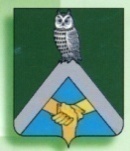 Муниципальное бюджетное общеобразовательное учреждениеКесовогорская средняя общеобразовательная школа имени дваждыГероя Советского Союза А.В. АлелюхинаПРИКАЗ от 5 октября  2022 г.		                     			           	№ 168п.г.т. Кесова Гора"О проведении диагностики обучающихся с трудностями в обучении"В рамках реализации Программы антирисковых мер по преодолению высокой доли обучающихся с рисками учебной неуспешности, с целью обеспечения оказания комплексной психолого-педагогической, социально-педагогической, предметной помощи учащимся, имеющим трудности в обученииПРИКАЗЫВАЮ:Заместителю	директора	по	УВР,	Назаровой Л.Д., Форминой Т.Н., провести	диагностику  обучающихся с трудностями в обучении с 11.10.2022 по 15.10.2022 года.Подготовить аналитическую справку	и представить результаты диагностики на рассмотрение школьного психолого-педагогического консилиума в срок до 20.10.2022 года.Ответственность за исполнение настоящего приказа возложить на заместителей директора по УВР.  Контроль за  исполнением  приказа оставляю за собой.Директор школы:                     О.В.Ляшова